Pacific International Bank Fact Sheet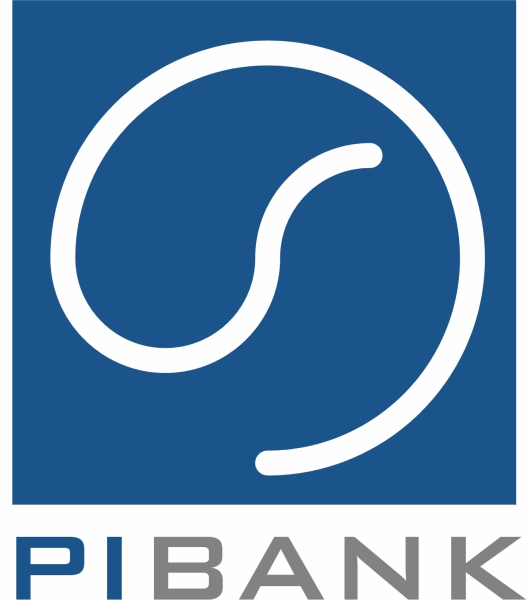 Pacific International Bank began as the dream of current President and CEO, Edward Park, in 1997. His vision then, as it remains today, was to become the Northwest’s dominate and preferred bank among a diverse small business community. The values Mr. Park instills—impeccable character, discretion and professionalism—continue to guide the Pacific International Bank team as they expand, from primarily serving the Korean American community, to also serving the mainstream small business sector.Mr. Park continues to remind his team and shareholders that, “We are well aware that only those banks demonstrating responsibility and leadership towards society can become world class banks.”Pacific International bank has established and maintained, even through a very volatile market, a remarkably strong financial position with a capital-to-asset ratio of over 10%. With the launch of their PI Bank 2.0, they are poised to grow through serving their existing customer base, as well as though mainstream marketing and acquisitions.Last year, while most other community banks were struggling to survive, Pacific International Bank was thriving with five branches (one in Pierce, two in King and two in Snohomish Counties) and $300 million in total assets...all within their short nine year history.  Pacific International Bank supported the small business community with over $20 million in loans.HistoryNovember 2001 – commenced operations with the first branch in SeattleDecember 2003 – opened Tacoma financial branchJuly 2004 – formed PI Bancorp holding companySeptember 2004 – attained $100 million milestone in total assetsSeptember 2004 – Awarded United States SBA Preferred Lender statusJanuary 2005 – opened first Lynnwood financial branch (Paldo)February 2006 – opened Federal Way financial branchMarch 2007 – bank stock listed on the OTCBB under the symbol “PIBW”December 2008 – opened second Lynnwood financial branch (HMart)Fiscal 2009 – #1 originator of SBA Loans for Community Banks in Washington StateJuly 2010 – began internal launch of PI Bank 2.0October 2010 – will begin public launch of PI Bank 2.0